Using the Groups function in Blackboard to organise marking in TurnitinLearning outcomesBy the end of this guide you should know;How to use the Groups function in Blackboard to assign specific groups of students to specific instructors for marking in TurnitinHow to access a marking group in TurnitinThe groups function in Blackboard can be used to assign specific groups of students to specific instructors for marking in Turnitin.This can be particularly useful in modules with a large cohort where there are several instructors who are sharing the marking, the groups function can be used to present each instructor with a specific list of student work to mark in Turnitin avoiding the instructor having to identify their students from a list of all students in the module.As follows:Step 1: Create groupsSetup Groups in the module as normal using the method described in this guideInform each instructor which group they have been assigned for marking. E.g.Tutor: Joe Doe – Group 1Tutor: Jane Bloggs – Group 2Etc.Step 2: Marking work via the Group setting in TurnitinWhen ready to mark students work in Turnitin:1. In the Control Panel > Course Tools area select Turnitin Assignment by Groups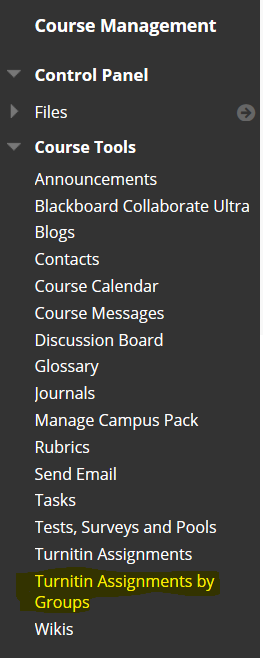 2. From the Turnitin Assignments by Groups list, select the assignment that you want to mark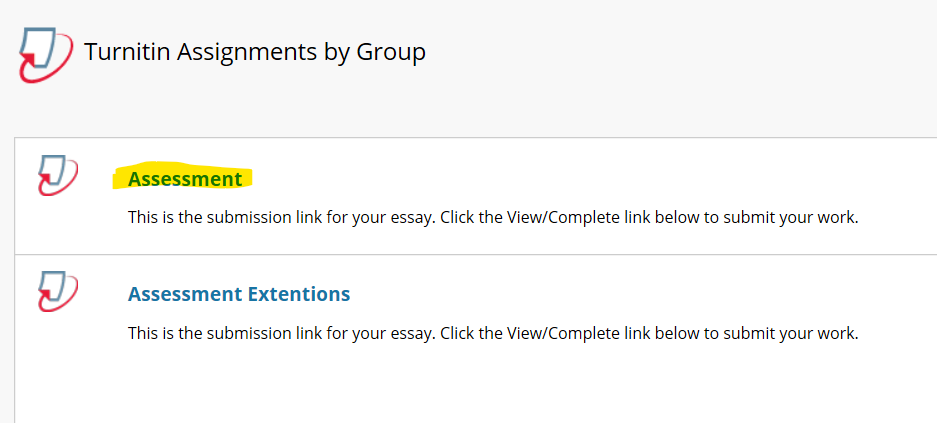 3. Choose your allocated group from the drop down menu and click Go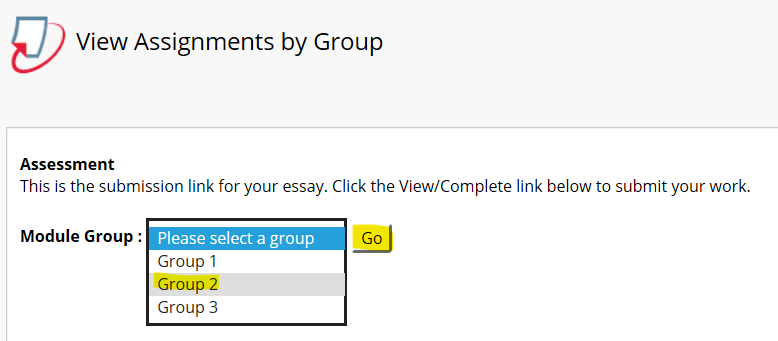 4. You will then be presented with a list of submissions only from those students that have been assigned to you via the Group function.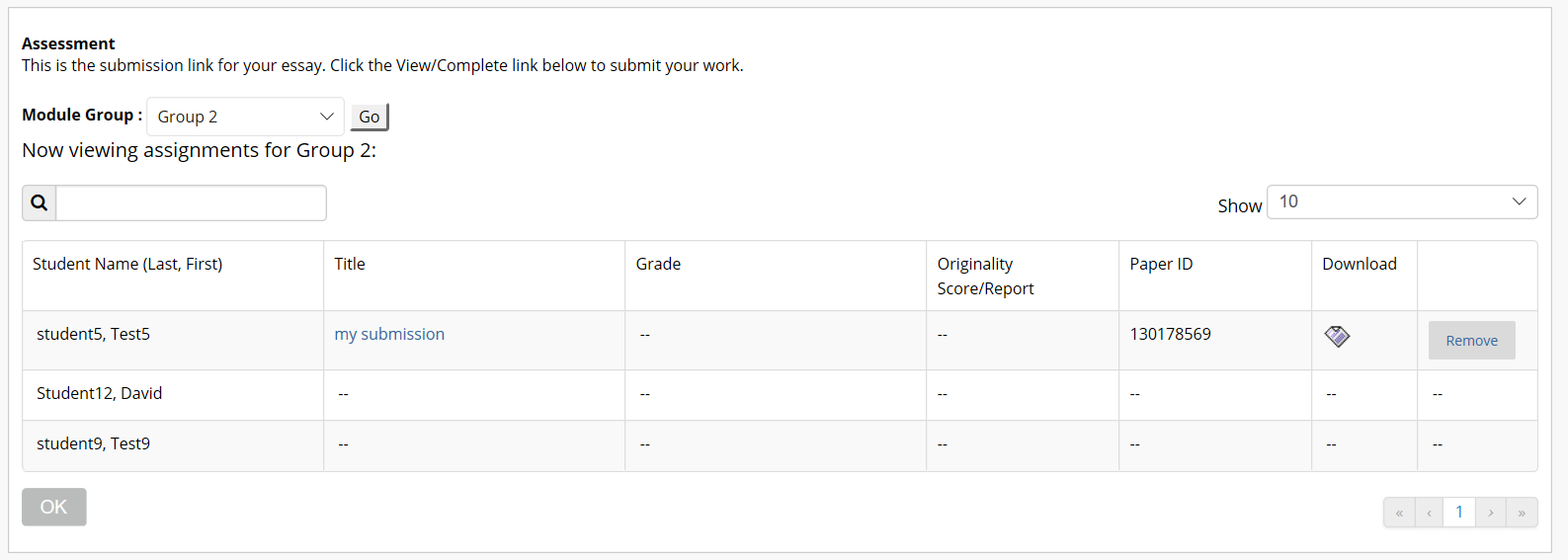 You can access the submissions for marking directly from this list.